AT THE TOP OF THE WORLD 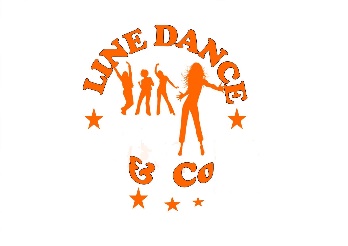 32 temps, 2 murs    Niveau : Débutant Musique : «  At the top of the world «  Lakesha Nugent Chorégraphe : Corinne DELY 1-8 SKATEx 4 , SIDE STEP R, POINT L, SIDE STEP L, POINT R 1-2 Skate PD vers la droite- Skate PG vers la gauche 3-4 Skate PD vers la droite- Skate PG vers la gauche 5-6 PD à droite , Pointer PG derrière PD vers la diagonale arrière droite7-8 PG à gauche , Pointer PD derrière PG vers la diagonale arrière gauche 9-16 VINE R, ROLLING VINE L1-2  PD à droite- PG derrière PD3-4 PD à droite – Touch PG à côté de PD5-6 ¼ de tour à gauche , avancer PG – ½ tour à gauche – Reculer PG7-8 ¼ de tour à gauche-PD à côté de PG17-24.POINT L FORWARD, POINT L BEHIND ON L DIAGONAL X2 ,STEP TURN ½ R, STEP FORWAR L, STEP FORWARD R1-2 Pointer PG devant PD- Pointer PG sur la diagonale gauche 3-4 Pointer PG devant PD- Pointer PG sur la diagonale gauche 5-6 Avancer PG – ½ tour à droite – Transfert du poids du corps sur PD           6 :007-8 Avancer PG- Avancer PD25-32 STEP FORWARD L, POINT R BEHIND, ¼ TURN R , SIDE STEP R, TOUCH L ,¼ TURN L, STEP FORWARD L, TOUCH R1-2 Avancer PG – Pointer PD derrière PG 3-4 ¼ de tour à droite – PD à droite – Touch PG à côté de PD                      9 :005-6  PG à gauche – PD à côté de PD7-8 ¼ de tour à gauche – Avancer PG- Touch PD à côté de PG